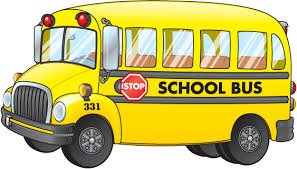 Dear Parents,						 	Please fill out the form below to let us know how your child will be going home each day.  If your child will be taking the bus, please make sure that they are registered to take it.  Also, if your plans change on how your child will be going home, please write us a note and send it with your child so we know how they are going home.  Thanks so much for your help with this!						The Kindergarten TeamChild’s Name _______________________________________On the first day my child will go home by:  _________________Normally, my child will:(check one please)_____  be picked up after school:    Last name beginning A-L will be pick up A    Last name beginning M-Z will be pick up B_____  go home on bus # _______ (Register child online) at bigforkschools.org_____  ACES Program Students that are signed up with ACES will be walked to meet with a member of ACES on school grounds. 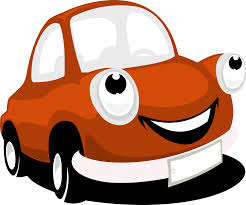      Please let us know if this changes.  Thanks!  